ANEXO 4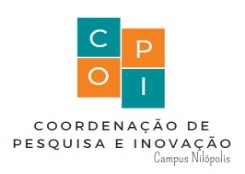 PLANO DE TRABALHO DO BOLSISTAAs atividades a serem desenvolvidas pelo(s) bolsista(s) _______________________________________ serão orientadas e acompanhadas pelo professor orientador do projeto _______________________________ submetido ao Edital interno nº xx de 20xx. TITULO DO PROJETO ___________________________________________________________________________________DESCRIÇÃO DAS ATIVIDADES (liste a seguir as atividades previstas para o aluno bolsita)xxxxxxxxxxxxxxxxxxxxxxxxxxxxxxxxxxxxxxxxxxxxxxxxxxxxxxxxxxxxxxxxxxxxxxxxxxxxxxxxxxxxxxxxxxxxxxxxx CRONOGRAMA DE TRABALHO DO(S) BOLSISTA(S)(determine o cronograma baseado nas  atividades acima descritas e no período de vigência do edital)Nilópolis,_____de ______ __ de ________.______________________________                                   ______________________________     Coordenador do projeto                                                                     Aluno BolsistaOBS. Caso ainda não tenha aluno bolsista no ato da submissão do projeto, a asinatura do aluno poderá ser realizada após a indicação do bolsista e enviado à coordenação de pesquisa por email o plano assinado por ambos posteriormente.ANO/MÊSATIVIDADES PREVISTASATIVIDADES PREVISTASATIVIDADES PREVISTASATIVIDADES PREVISTASATIVIDADES PREVISTASATIVIDADES PREVISTAS123456